photos de poissons - mer Méditerranée
veirade, ou sar à tête noire
diplodus vulgaris 
reproduction interdite tous droits réservés mèfi !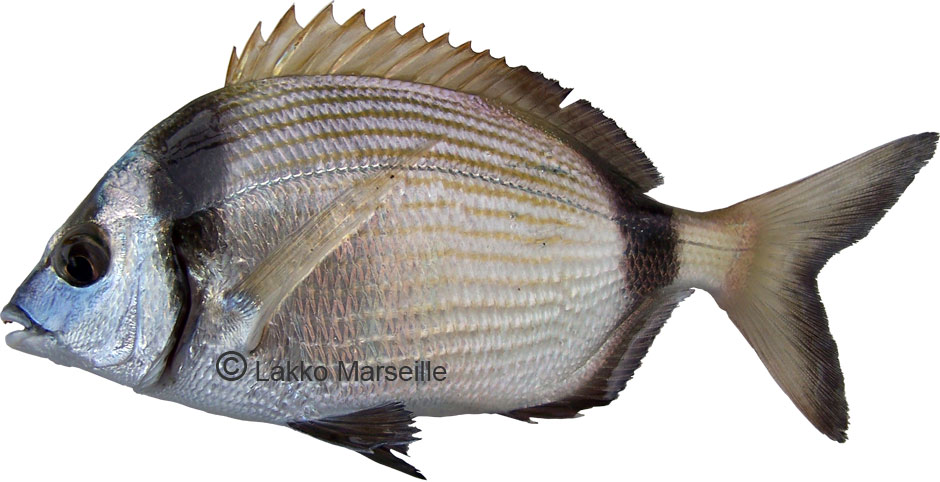 